Naomi Makemie Presbyterian ChurchApril 23, 2023 Large PrintOnancock, VA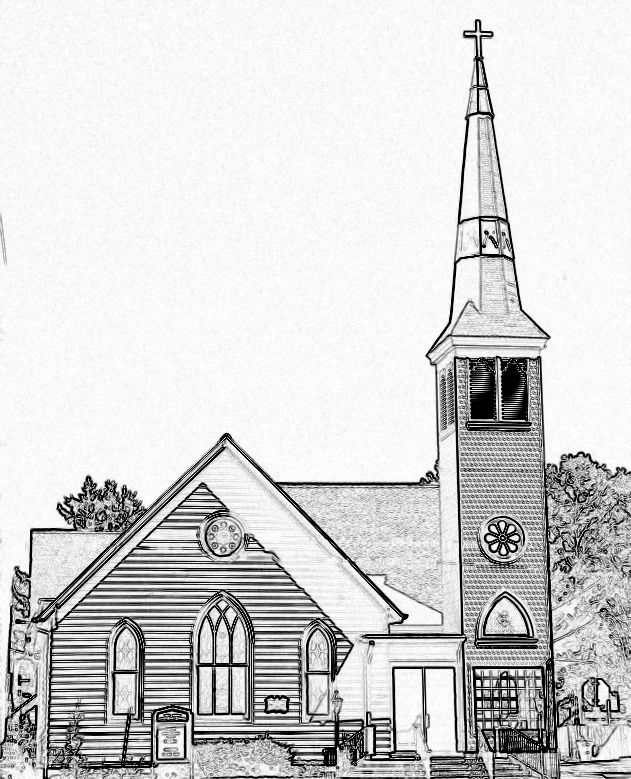 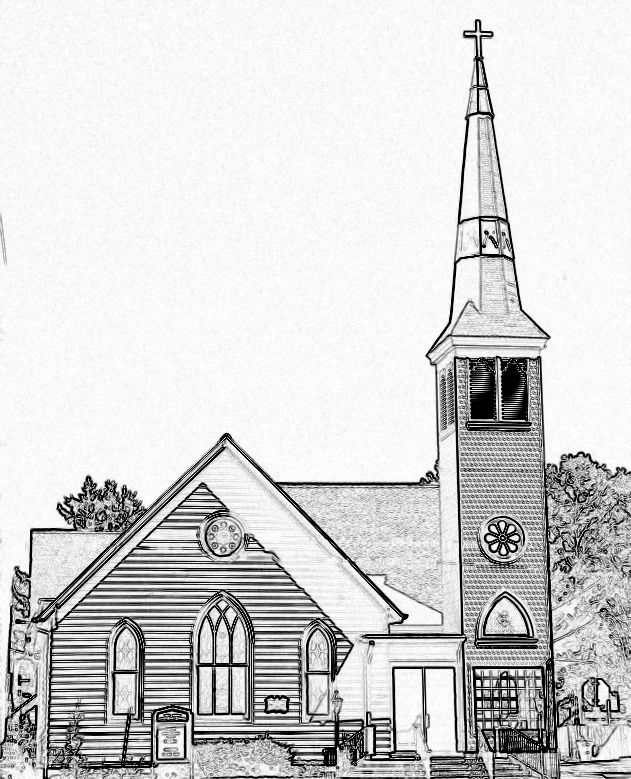  Welcome to worship! We are glad you joined us today. If you are seeking a church home, we invite you to join in the fellowship and ministry of this congregation. We look forward to seeing you again. Please fill out one of the visitor cards and drop it in the offering plate. Prayer Concerns Carolyn Lin, Eli Chen, Meg Adams, Anne Gilchrist, Mickey Palmer, Anne Barnes, John HoldrenThank you to the Batemans for hosting coffee hour.  This Week: Sunday school May 4th & May 28th Tuesdays 5:30 pm Made with Love knitting/craft group Thursdays Choir meets at 5:00 pmSenior Exercises with Rhudy is taking pause until May.Looking ahead:Coffee Hour Host for April 30th – George, Wilma, & Joan Motely/HeinrichsReader for April 30th – Joan MotelyConfirmation after church April 16th & 30th & May 21st. May 13th Yard sale – save your items to donate to the sale.  CCYF at Camp Occohannock May 19th-21st.Naomi Makemie Presbyterian Church Onancock, VAMark Nuckols                       Reverend Monica Gould                         Debbie Ryon                                                       Organist/Pianist                                     pastor                                            Choir Director                                                         April 23, 2023*Asterisk is to stand in body or spirit. Bold print is congregational response.Prelude        WelcomeAnnouncementsChoral Opening Sing, make a joyful song to God. All creation joins in praise to the Lord in    heaven above. He inhabits the praise of his people, so let His praises ring. Let the people join their voices and sing!Call to Worship       The heavens declare the glory of God.    The firmament proclaims his handiwork.    The plants and the trees show the Lord’s presence.    Let us join with all creation as we worship our Lord todayOpening PrayerGod of awe and wonder, of all beauty and joy, of all things made, we join our voices in giving thanks. Unite us by your Spirit that we may be signs of your abundant grace as we seek to fulfill your command to care for all of your creation. May our worship and praise of all you have made restore our resolve to care for this world and one another. In Jesus’ name. Amen.  *Opening Hymn                                Morning Has Broken                                    #469Message about the sunflower & Young disciples                                                   Joan MayPrayer of ConfessionHeavenly Father, you created us in your image and the world for our pleasure. Forgive us for neglecting the responsibility of care you bestowed on us. We have polluted the air and destroyed the earth. We have neglected your extraordinary creatures and caused their extinction. Forgive our shortsightedness. Restore us with your vision that you have for our world. Through Jesus Christ, make us agents of healing and blessing. Amen. Words of Assurance*Gloria Patri #579 Glory be to the Father and to the Son and to the Holy Ghost. As it was in the beginning, is now and ever shall be; world without end, amen. Amen. *Affirmation of Faith: The love of God section 9.16, 9.17 from the confession of 1967 God has created the world of space and time to be the sphere of God’s dealings with humankind. In its beauty and vastness, sublimity and awfulness, order and disorder, the world reflects to the eye of faith, the majesty and mystery of its Creator. God has endowed humans with capacities to make the world serve their needs and to enjoy its good things. Life is a gift to be received with gratitude and a task to be pursued with courage. People are free to seek life within the purpose of God: to develop and protect the resources of nature for the common welfare, to work for justice and peace in society, and in other ways to use their creative powers for the fulfillment of human life. Now to him who by the power at work within us is able to do far more abundantly than all we ask or think, to him be glory in the church and in Christ Jesus to all generations. Amen. Reading                                   Psalm 19; 2 Corinthians 5:16-21Anthem                                       For the Beauty of the Earth     Sermon                                        Telling the Glory of God                            Genesis (Sunday school)     Mrs. Kate, Carter Ames, Amelia Stapleton, *Hymn                                          This is My Father’s World                                  #293Prayers of the People & The Lord’s PrayerOur Father who art in heaven, hallowed be thy name. Thy kingdom come, Thy will be    done, on earth as it is in heaven. Give us this day our daily bread; and forgive us our debts as we forgive our debtors; and lead us not into temptation, but deliver us from evil. For Thine is the kingdom and the power and the glory, forever. Amen Offering/Offertory                                  *Doxology  Praise God, from whom all blessings flow; praise Him, all creatures here below; praise Him above, ye heavenly host; Praise Father, Son, and Holy Ghost. Amen.  *Hymn                                           All Things Bright and Beautiful                              #267*Benediction *Choral Benediction  You shall go out with joy And be led forth with peace The mountains and the hills Will break forth before you There'll be shouts of joy And all the trees of the field Will clap, will clap their hands. And all the trees of the field will clap their hands The trees of the field will clap their hands The trees of the field will clap their hands, While you go out with joy!Postlude